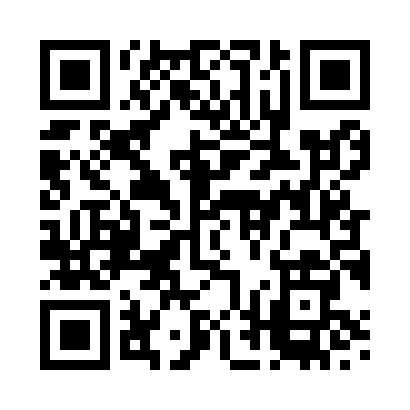 Prayer times for Angus County, UKWed 1 May 2024 - Fri 31 May 2024High Latitude Method: Angle Based RulePrayer Calculation Method: Islamic Society of North AmericaAsar Calculation Method: HanafiPrayer times provided by https://www.salahtimes.comDateDayFajrSunriseDhuhrAsrMaghribIsha1Wed3:175:241:096:228:5511:022Thu3:155:221:096:238:5711:033Fri3:145:191:096:258:5911:044Sat3:135:171:086:269:0111:055Sun3:125:151:086:279:0311:066Mon3:115:131:086:289:0511:077Tue3:105:101:086:299:0711:088Wed3:095:081:086:319:0911:099Thu3:075:061:086:329:1111:1010Fri3:065:041:086:339:1311:1111Sat3:055:021:086:349:1511:1212Sun3:045:001:086:359:1711:1313Mon3:034:581:086:369:1911:1414Tue3:024:561:086:379:2111:1515Wed3:014:541:086:399:2311:1616Thu3:004:521:086:409:2511:1717Fri3:004:511:086:419:2711:1818Sat2:594:491:086:429:2811:1919Sun2:584:471:086:439:3011:1920Mon2:574:451:086:449:3211:2021Tue2:564:441:086:459:3411:2122Wed2:554:421:086:469:3611:2223Thu2:554:401:086:479:3711:2324Fri2:544:391:096:489:3911:2425Sat2:534:371:096:499:4111:2526Sun2:534:361:096:499:4211:2627Mon2:524:351:096:509:4411:2728Tue2:514:331:096:519:4611:2729Wed2:514:321:096:529:4711:2830Thu2:504:311:096:539:4911:2931Fri2:504:301:096:549:5011:30